 Request for Proposal 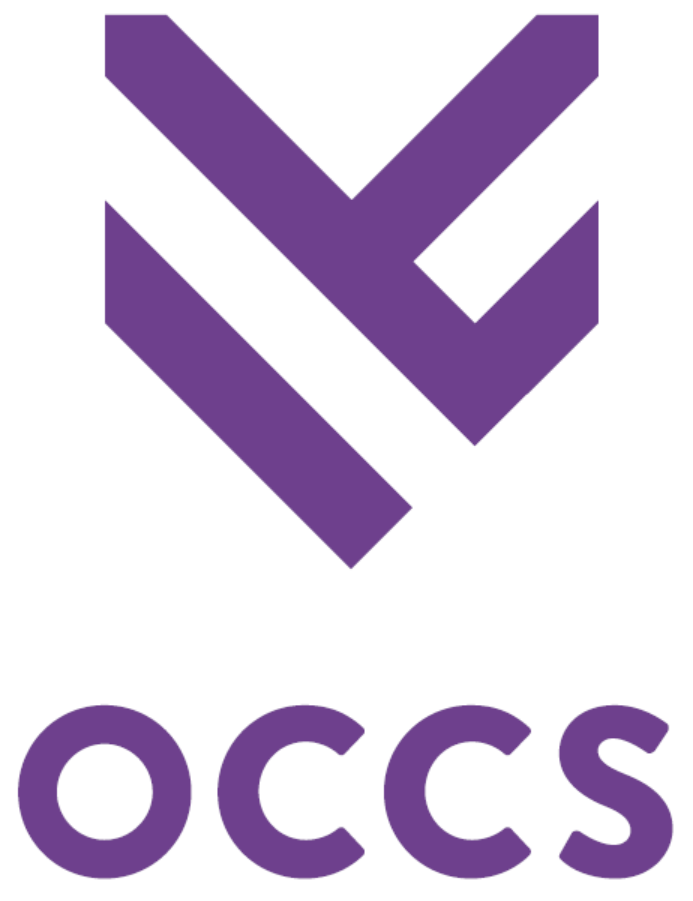 Ohio Council of Community SchoolsContract Effective Date: 		July 1, 2018School Opening Date: 		Fall 2018OVERVIEW OF COUNCIL SPONSORSHIPDear Prospective Partner:Thank you for expressing interest in sponsorship with the Ohio Council of Community Schools (Council). Submission of this proposal is the first step in the application process. The deadline for submitting a proposal is August 25, 2017, although we strongly encourage you to complete and return it as soon as possible. When complete, please submit this document to the Council’s Vice President of Policy, Jason Wall (jason@ohioschools.org), who will follow-up.Our chartering priority is to develop a robust portfolio of innovative, high-performing schools throughout the state. We envision partnerships with organizations that effectively implement a variety of academic programs critical for meeting the unique needs of a variety of students.The Council strives to be a leader in the national charter school movement, sponsoring 47 schools across Ohio. Additionally, the Council seeks opportunities to work with partners offering unique choices to students and families. This is why the Council is a proud sponsor of schools implementing a range of educational programs, including those with an emphasis on fitness, environmental studies, college preparatory academics, and project-based learning. The models are implemented through traditional bricks-and-mortar facilities, three statewide virtual schools, and dropout recovery and prevention programs intended to reach Ohio’s most at-risk youth. As the Council’s lead contact for contract applications, please feel free to contact me through email at jason@ohioschools.org or by phone at (614) 545-8592. Thank you in advance for your time and interest in our sponsorship. We look forward learning more about your proposed school!Best regards, Jason WallVice President of PolicyOhio Council of Community Schools3131 Executive Parkway, Suite 306Toledo, OH  43606PROPOSAL – OPENING FALL 2018Applicant InformationOther Questions and Information A. 	Number of SchoolsHow many schools are you proposing to open?B. 	MissionDescribe the school’s mission.C. 	ModelDescribe the proposed model (Bricks-and-mortar; virtual school; blended learning).D. 	Grade Levels and Target EnrollmentProposed Grades:		2018-2019:				2021-2022:	2019-2020:				2022-2023:	2020-2021:Target Enrollment:		2018-2019:				2021-2022:	2019-2020:				2022-2023:	2020-2021:E. 	School OverviewProvide a brief (500 words or less) description of the school model, especially innovative design elements that might require specific expertise to evaluate during the review process.F. 	Student PopulationProvide a brief description of the school’s target population, and a needs assessment of the community the school intends to serve (e.g., Why are you proposing this school in this specific location? What is the existing school landscape in this community like?).G. 	QualityHow do you define “quality”?Existing Models A. 	ReplicationIs the proposed school a replication of an existing school model?  If yes, please continue with this section. B. 	Track RecordList current schools operating in Ohio, including the sponsor(s).List current schools operating in other states, including the authorizer(s).Provide a brief description (250 words) of the achievement and academic growth of your current schools.Has a school in your network ever been deemed unauditable, or had any findings for recovery? If yes, please describe.Have you ever had a charter revoked, non-renewed, or had any disciplinary action (probation, corrective action plans) from your authorizer? If yes, please describe.Website(s) of your management group, school network, and/or existing school(s).Financial InformationA. 	CapacityDescribe the financial resources available for opening the school.Have you, anyone in the management group, school network, and/or one of the existing school(s) ever filed for bankruptcy? If yes, please describe.Lead Contact InformationLead Contact InformationLead Contact InformationLead Contact InformationLead Contact InformationLead Contact InformationLead Contact InformationLead Contact InformationLead Contact InformationLead Contact InformationLead Contact InformationName:Address:Phone:Email:Brief Biography:(Not to exceed 250 words)Governing Authority Chairman InformationGoverning Authority Chairman InformationGoverning Authority Chairman InformationGoverning Authority Chairman InformationGoverning Authority Chairman InformationGoverning Authority Chairman InformationGoverning Authority Chairman InformationGoverning Authority Chairman InformationGoverning Authority Chairman InformationGoverning Authority Chairman InformationGoverning Authority Chairman InformationName:Phone:Email:Brief Biography:(Not to exceed 250 words)Have you filed with the Ohio Secretary of State as a nonprofit corp?Have you filed with the Ohio Secretary of State as a nonprofit corp?Have you filed with the Ohio Secretary of State as a nonprofit corp?Have you filed with the Ohio Secretary of State as a nonprofit corp?Have you filed with the Ohio Secretary of State as a nonprofit corp?YesNoHave you started IRS documents to become federally exempt?Have you started IRS documents to become federally exempt?Have you started IRS documents to become federally exempt?Have you started IRS documents to become federally exempt?Have you started IRS documents to become federally exempt?YesNoApplication history: Have you (or another member of the school’s founding group) ever applied to another sponsor to open this proposed school or another charter school?Application history: Have you (or another member of the school’s founding group) ever applied to another sponsor to open this proposed school or another charter school?Application history: Have you (or another member of the school’s founding group) ever applied to another sponsor to open this proposed school or another charter school?Application history: Have you (or another member of the school’s founding group) ever applied to another sponsor to open this proposed school or another charter school?Application history: Have you (or another member of the school’s founding group) ever applied to another sponsor to open this proposed school or another charter school?YesNoApplication history: Have you (or another member of the school’s founding group) ever applied to another sponsor to open this proposed school or another charter school?Application history: Have you (or another member of the school’s founding group) ever applied to another sponsor to open this proposed school or another charter school?Application history: Have you (or another member of the school’s founding group) ever applied to another sponsor to open this proposed school or another charter school?Application history: Have you (or another member of the school’s founding group) ever applied to another sponsor to open this proposed school or another charter school?Application history: Have you (or another member of the school’s founding group) ever applied to another sponsor to open this proposed school or another charter school?If so, have you had a charter application denied?If so, have you had a charter application denied?If so, have you had a charter application denied?If so, have you had a charter application denied?If so, have you had a charter application denied?YesNoIf so, which state and authorizer?If so, which state and authorizer?State: Authorizer:Authorizer:Can you provide clean background checks?Can you provide clean background checks?Can you provide clean background checks?Can you provide clean background checks?Can you provide clean background checks?YesNoProposed School InformationProposed School InformationProposed School InformationProposed School InformationProposed School InformationProposed School InformationProposed School InformationProposed School InformationProposed School InformationProposed School InformationProposed School InformationSchool Name:Opening Date:Traditional District:School Address:Management Company InformationManagement Company InformationManagement Company InformationManagement Company InformationManagement Company InformationManagement Company InformationManagement Company InformationManagement Company InformationManagement Company InformationManagement Company InformationManagement Company InformationCompany Name:Contact Name:Phone:Email:Website: